\\\\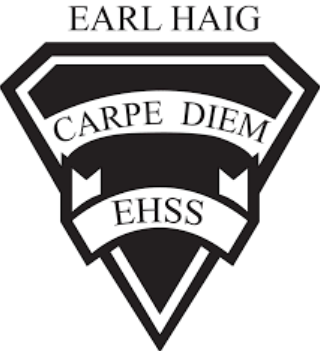 Course Outline and Evaluation SummaryCourse Code: TGV3MP1                                                             Course Outline and Evaluation SummaryCourse Code: TGV3MP1                                                             Title of Course:      Grade 11 Communications Technology -      Film Arts Technology                                                Department:     Claude Watson Film Arts, 416-395-3210Course DescriptionIn this course, students will focus on honing their technical and storytelling abilities developed over the last two years in Film Arts. Emphasis will be placed on conceptual thinking, honing  cinematography skills and story. Students will be challenged on multiple projects to showcase their abilities of storytelling, both conceptually and experimentally. Students will also start the development of their “voice” as filmmakers. This course prepares students with real time management skills, communication skills and group decision-making abilities. This course will focus on the theoretical approaches to various film classifications and projects with an emphasis on developing the pre-production components of all film projects. Like all film projects, group work is essential. Students are to maintain safe production skills and COVID safety protocols will be in place. There will be a stronger focus on individual work and evaluation (i.e. individual edits, individual story writing etc.).Course EvaluationCourse evaluations incorporate one or more of the achievement categories. A brief description of each category can be found here. The final grade is calculated using the weighted percentages below.Course EvaluationCourse evaluations incorporate one or more of the achievement categories. A brief description of each category can be found here. The final grade is calculated using the weighted percentages below.Course EvaluationCourse evaluations incorporate one or more of the achievement categories. A brief description of each category can be found here. The final grade is calculated using the weighted percentages below.A variety of tasks where you show your learning and have marks assigned using the Achievement Categories/Strands. The Summative tasks assess your learning on the entire course.                                                                                                       30% APPLICATION                                                                                                       25% COMMUNICATION                                                                                                       25% KNOWLEDGE/UNDERSTANDING                                                                                                       20% THINKING/INQUIRYTerm Work:SummativeEvaluation: A variety of tasks where you show your learning and have marks assigned using the Achievement Categories/Strands. The Summative tasks assess your learning on the entire course.                                                                                                       30% APPLICATION                                                                                                       25% COMMUNICATION                                                                                                       25% KNOWLEDGE/UNDERSTANDING                                                                                                       20% THINKING/INQUIRY70%30% (No exam)A variety of tasks where you show your learning and have marks assigned using the Achievement Categories/Strands. The Summative tasks assess your learning on the entire course.                                                                                                       30% APPLICATION                                                                                                       25% COMMUNICATION                                                                                                       25% KNOWLEDGE/UNDERSTANDING                                                                                                       20% THINKING/INQUIRY70%30% (No exam)A variety of tasks where you show your learning and have marks assigned using the Achievement Categories/Strands. The Summative tasks assess your learning on the entire course.                                                                                                       30% APPLICATION                                                                                                       25% COMMUNICATION                                                                                                       25% KNOWLEDGE/UNDERSTANDING                                                                                                       20% THINKING/INQUIRY70%30% (No exam)A variety of tasks where you show your learning and have marks assigned using the Achievement Categories/Strands. The Summative tasks assess your learning on the entire course.                                                                                                       30% APPLICATION                                                                                                       25% COMMUNICATION                                                                                                       25% KNOWLEDGE/UNDERSTANDING                                                                                                       20% THINKING/INQUIRY70%30% (No exam)Learning SkillsLearning skills provide Information to help students understand what skills, habits & behaviours are needed to work on to be successful. These are not connected with any numerical mark. A brief description of each skill can be found here. Responsibility, Organization, Independent Work, Collaboration, Initiative and Self-RegulationE – Excellent    G – Good    S – Satisfactory    N – Needs ImprovementRequired Materials: Any educational resource required for this course will be provided by the school. It is the student’s responsibility to come to class with these materials. School/Departmental/Classroom ExpectationsAttendance: The student is expected to attend class on time. Parents/guardians will be contacted if lates/attendance becomes an issue/hindrance. If the student knows about an absence in advance, they should contact the teacher.Plagiarism/Cheating: A mark of 0 will be assigned for any work submitted that does not belong to the student. A mark of 0 will be assigned to a student who was found to have cheated. Parents/guardians will be informed.Missed Work: If a student is absent from class, (e.g. illness, sports team) it is their responsibility to find out what they have missed and to catch up. The student is responsible for completing all of the work that was missed due to an absence. If a student misses an assignment or test without a legitimate explanation and documentation, marks up to and including the full value of the evaluation may be deducted. Make-up tests must be arranged to be written.Late Work: Late work may result in a deduction of marks up to and including the full value of the evaluation.Course Assessment TasksCourse Assessment TasksCourse Assessment TasksCourse Assessment TasksUnit Media FocusBig IdeasMajor Assignments / EvaluationsEstimated DurationUNIT 1CREATING SUSPENSE (Suspense Fest)Building suspenseful stories. Keeping the audience engaged through strong story development, camera placement, camera shot types, subject size, space, editing, sound/music, effects and editing. Students (group work) to create a 3 to 5-minute short film (pre-production, production)Individual edits (individual work) of the 3 to 5-minute short film 30 Hours(plus homework)UNIT 2CW COLLABORATIVE ART PROJECT(Sera Bianca)Understanding the action of working with other art disciplines in order to produce or create a unique art product in unity with all 5 majors. Collaborating with other art majors for a unique experience in art expression.Students (group work) to conceptualise idea with group members  (group/individual work))Final product (group work) 5 HOURS(plus homework)UNIT 3COMEDY/ROM-COM(Short and Sweet Fest)Building stories that are heartwarming that have a positive message and/or sensation. Using established film tropes creatively to create a rich comedy in 3-minutes. Students to write  a 3-minute short film (individual work)Students to work on pre-production and production of selected scripts (group work)Individual edits (individual work) of the 3-minute short film 35 HOURS(plus homework)UNIT 4 SOCIAL COMMENTARY - 1-PAGE SYNOPSISA study or critique — on societal issues or general society as a whole. Students will think conceptually of a potential short film based on their chosen topic. Strong focus on potential story development.Students to write  a 1-page synopsis for their Social Commentary idea (individual work)10 Hours(plus homework) UNIT 5 (Culminating Activity)30/15-SECOND TV COMMERCIALUnderstanding the world of “selling” in TV commercials.  brands and/or services. commercials. Using creativity and insightful thinking to create commercialsthat are unexpected, “on-strategy” and enjoyable to watch that bring out brand/service personality. Strong focus on product/service positioning.Students to write a 30 second TV commercial (individual work)Students to work on pre-production and production of commercial (individual work)Final edit (individual work) of a 30 and 15-second TV commercial 30 Hours (plus homework)